春のおさんぽ1dayレッスン①マナー良く、安全で、リーダーシップをとる歩き方を学んで、愛犬の心と体を満たすおさんぽにでかけましょう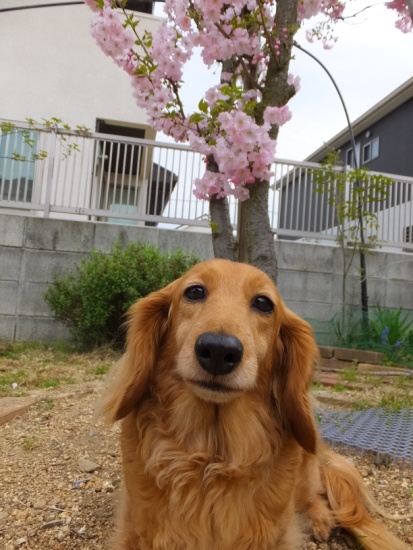 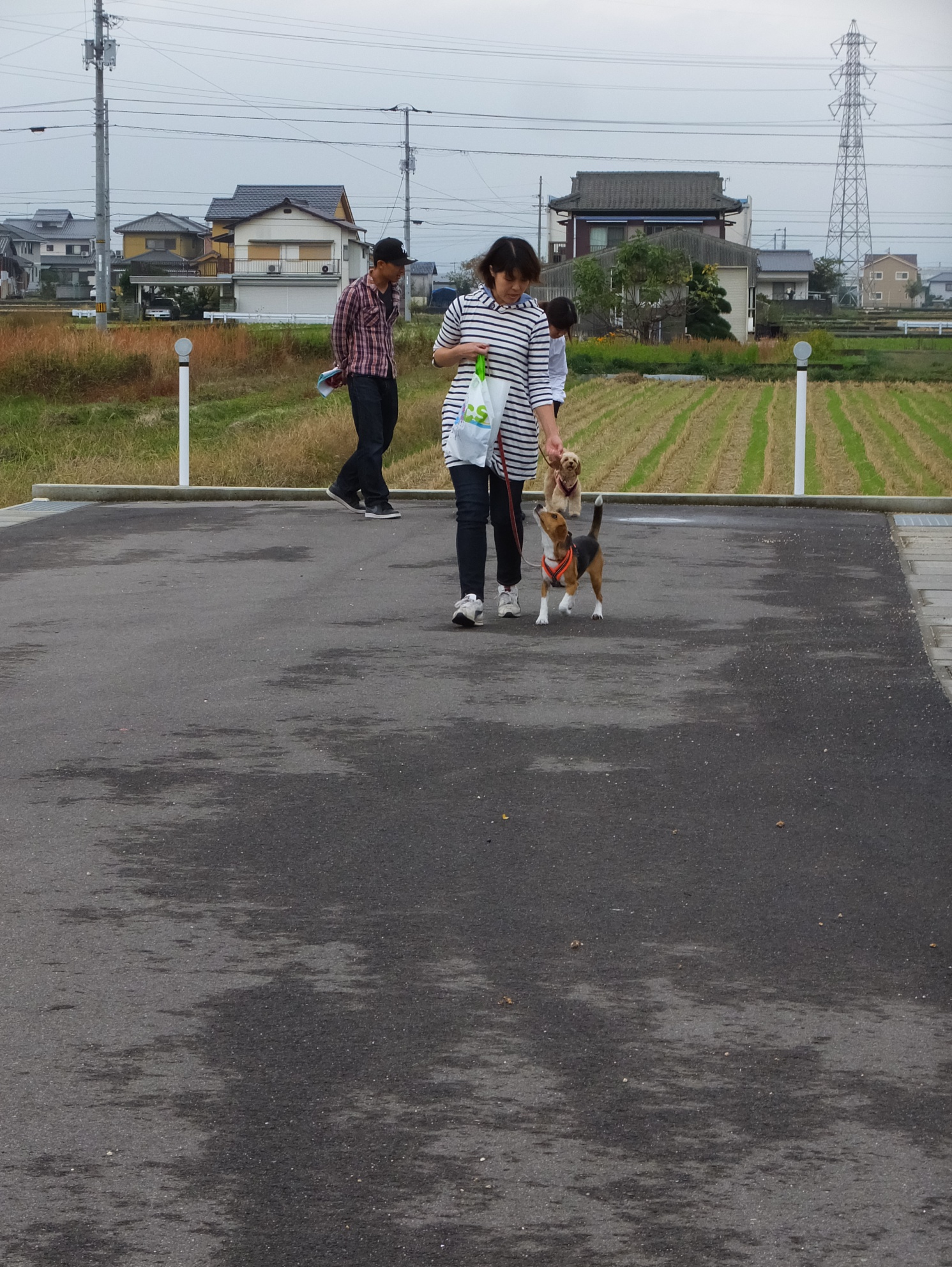 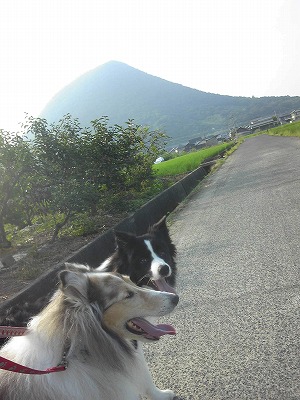 [日時]　５月１５日（日）１０時～１１時　雨天中止は連絡します[場所]　はるひな動物病院　多目的室集合３０分程のリーダーウォークレッスンのあと、河川敷へお散歩にでかけます。[参加費]　犬１頭につき２０００円　※参加条件：狂犬病・混合ワクチン接種済。人と犬に攻撃性の無いこと。[持ち物]　首輪またはハーネス、120㎝リード、おやつやフード、　フードを入れるウエストポーチなど、歩きやすい靴と服で[定員]　６組まで　　お申込み・お問い合わせは０８７５－２７－８９１２　　はるひな動物病院まで